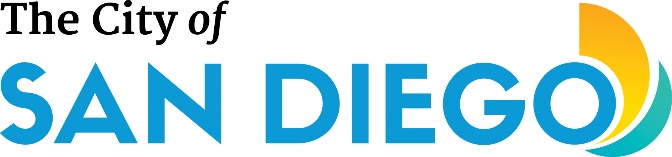 SUSTAINABLE ENERGY ADVISORY BOARD (SEAB)MinutesMeeting #152Thursday, April 11, 2019Sustainability Department9601 Ridgehaven Ct., San Diego, CA  92123First Floor Auditorium 10:00 a.m. Call to OrderChair, Julia Brown called the meeting to order at 10:06AM.  Quorum met.Introductions of Board Members, City Staff and Public ParticipantsMEMBERS PRESENT:Jason Anderson – Business Community/Chamber of CommerceJulia Brown (Chair) – At Large MemberDouglas Kot (Vice Chair) –  Building IndustryJay Powell – Environmental AdvocateEddie Price – At Large Member Alternate 1 Eric Scheidlinger – At Large Member Alternate 2 vacant – At Large Membervacant – Labor Organization vacant – Solar Power System Manufacturer/Installervacant – CSE Regional Energyvacant – SDG&E Representative CITY STAFF PRESENT:Heather Werner, Deputy Director – Sustainability DepartmentAaron Lu, Program Coordinator – Sustainability DepartmentDiane Heard, Associate Management Analyst – Sustainability DepartmentMichael Salyer, Word Processing Operator – Sustainability DepartmentFritz Ortlieb, Deputy City AttorneyGino Oliveri, Mechanical Engineer, Senior - Development Services DepartmentPublic Introductions. Approval of Agenda (Chair)Motion to approve agenda made by Eddie Price.  Seconded by Jason Anderson.  Motion passed 5-1-0, no abstentions.  Jay Powell opposed due to how items listed in Item VIII. 2.   IV. 	Approval of Minutes Motion to approve minutes of SEAB Meeting #151, held on February 14, 2019 made by Jay Powell.  Seconded by Eddie Price.  Motion passed 5-0-1.  Douglas Kot abstained.  V. 	AnnouncementsDiscussion on status of appointments:There are currently five vacancies on the board.  All seats that have expired have been reappointed, pending Council confirmation.New board member for SDG&E Representative: Hillary Herbert (appointed pending Council confirmation).New board member for At Large Seat (vacated by Sean Karafin resignation): Sophie Barnhorst, San Diego Chamber of Commerce (appointed pending Council confirmation).New board member for Regional Energy seat reported as being nominated, pending appointment and confirmation: James Strange, Center for Sustainable Energy.New board member for Solar Power System Manufacturer/Installer reported as being nominated, pending appointment and confirmation: Tara Hammond, Sullivan Solar.New board member for Labor Organization reported as being nominated, pending appointment and confirmation: Micah Mitrosky, IBEW Local 569.New City of San Diego staff member for Sustainability Department announced: Heather Werner, Deputy Director.VI.	Non-agenda Public Comment Three speakers provided public comment.Lane Sharman of the San Diego Energy DistrictStephen Yatsko of the San Diego Energy DistrictLarry Emerson of the Electric Vehicle Association of San Diego (EVASD)*Larry Emerson also provided public comment on Agenda Item: VIII. 1.	VII.	Presentations/DiscussionNone.VIII.	Action Items/Discussion Rescission of action taken by Sustainable Energy Advisory Board (SEAB) on February  14, 2019 to adopt SEAB Semiannual Report to Environment Committee of City Council. Deputy City Attorney Fritz Ortlieb briefed the Board on this item, and after Board members clarifying questions and discussion, he recommended the Board rescind that action. Eddie Price made motion to rescind. Jason Anderson seconded. Motion passed unanimously 6-0-0.  Adoption of SEAB Semiannual Report to Environment Committee of City Council including recommended changes to the San Diego Municipal Code regarding makeup of Sustainable Energy Advisory Board.Chairperson introduced the item and Board member clarifying questions were addressed by Deputy City Attorney Ortlieb.Jay Powell made motion to adopt Version A with correction to current list of SEAB membership. No second. Motion failed.  Jason Anderson made motion to adopt Version B with correction to current list of SEAB membership and add two additional seats to the Board -- one designated for "Cleantech San Diego" and one designated for a representative of "Communities of Concern". Douglas Kot seconded.  Motion passed 5-0-1.  Jay Powell opposed because action taken on seat designations recommendation was outside of the Semiannual Report Period June thru December 2018.SEAB 2018 Standardized Report of City Boards-Commissions.                                                                            It was clarified by Deputy City Attorney that this was an administrative report requested by the Mayor's Office of Boards and Commissions. Julia Brown made motion to adopt a Standardized Report that conforms to what is the motion adopted in Action Item VIII. 2 with respect to recommendations on changes in SEAB membership. Jason Anderson seconded. Motion passed 5-0-1.  Jay Powell opposed because action taken on seat designations recommendation was outside of the Standardized Report Period for Calendar Year 2018.IX.	Informational Items/DiscussionNone. X.	Staff UpdatesResolution of Intent on CCAPower Your DriveAaron Lu provided updates on CCA item at Council, taken in February. Staff will bring providing an update to Council in late April/early May. Doug Kot requested staff to provide an update to SEAB after the Council presentation. Aaron Lu also provided updates on regulatory proceedings, including exit charge fees, resource adequacy, direct access, and General Rate Case Phase II.City’s partnership with SDG&E on the Power Your Drive program has initiated and 4 sites are energized. XI.	New BusinessNone.XII.	Review of Next Meeting Agenda and Suggested Items for Future Meetings in accord with adopted 2019 Work Plan topics   Discussion on requesting presentations on energy storage took place. Board members offered to coordinate with their contacts to bring in presenters. Board members also offered to present on the topics of alternative storage technologies and building electrification. Board Chair and Vice Chair committed to review the Work Plan adopted at our February 14 meeting and bring forth their recommendations for priorities and calendar of items for future meetings. XIII.	AdjournmentMeeting adjourned at 11:36AM.Note: An audio recording of this meeting is available upon request.